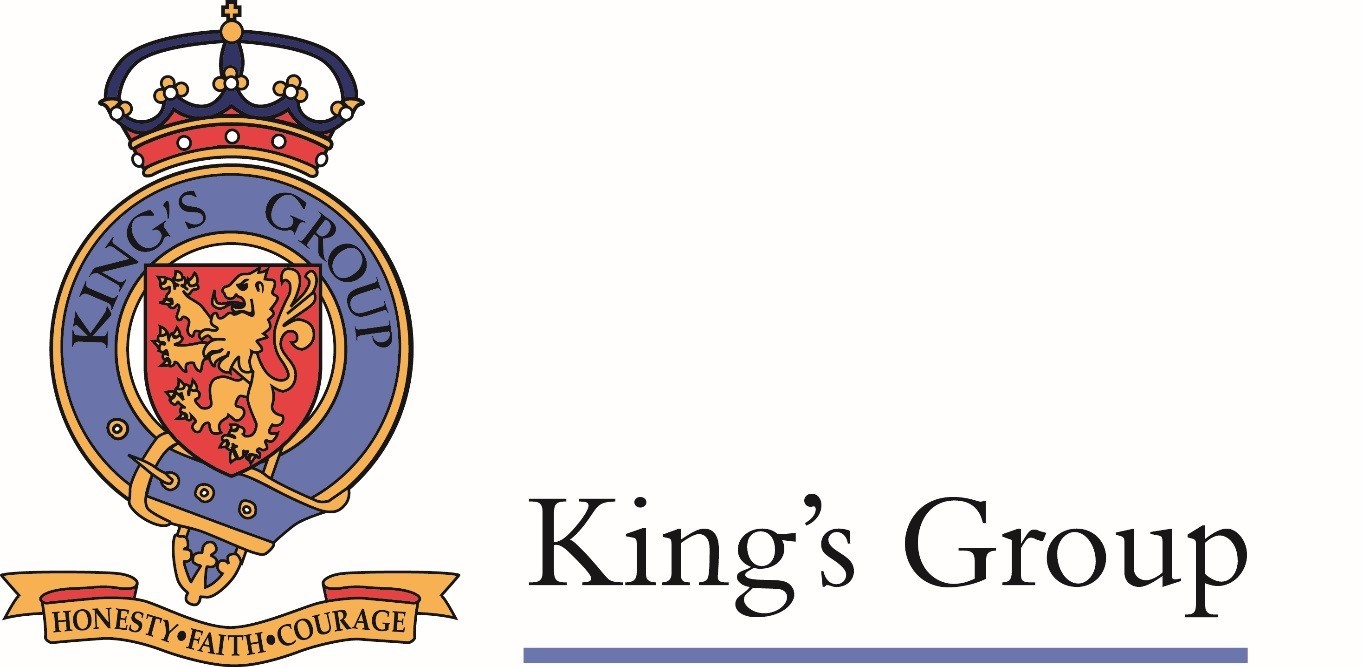 SEN PolicyContentsComplaints about SEN provision 106.0 Links with other policies and documents 10AimsOur SEND policy and information report aims to:	to ensure that the educational needs of all children are identified, assessed and provided for;to make clear the expectations of all stakeholders in the process;	to identify the roles and responsibilities of staff in providing for children’s individual educational needs;to ensure that no child is at a significant disadvantage when accessing the school curriculum;to ensure that parents are able to play their part in supporting their child’s education;to ensure that the children have a voice in this process.King’s College provides a broad and balanced curriculum for all children. The Curriculum, appropriate to each Key Stage, is the starting point for planning that meets the specific needs of individuals and groups of children. When planning, teachers set suitable learning challenges and respond to the diverse learning needs of the children. Some children have barriers to learning which mean that they have special needs and require particular action by the school to ensure that they are not at a significant disadvantage compared to their peers.High quality teaching that is differentiated and personalised will meet the individual needs of the majority of children and young people. Some children and young people need educational provision that is additional to or different from this.Children may have learning difficulties at any point during their school career. These may last throughout the time a child is in school, or may present for a given period of time, after which, often as a result of intervention strategies employed to support the child, no particular action is required. Teachers take account of the type and extent of the difficulties experienced by individual children in their short term planning.Legislation and guidanceThis policy and information report is based on the statutory Special Educational Needs and Disability (SEND) Code of Practice and the following legislation:Part 3 of the Children and Families Act 2014, which sets out schools’ responsibilities for pupils with SEN and disabilitiesThe Special Educational Needs and Disability Regulations 2014, which set out schools’ responsibilities for education, health and care (EHC) plans, SEN coordinators (SENCOs) and the SEN information reportDefinitionsThe Code of Practice defines Special Educational Needs as a learning difficulty which calls for special educational provision to be made. “Learning difficulty means that the child has significantly greater difficulty in learning than the majority of children of his or her age and / or has advisability which hinders his/her use of everyday educational facilities.” “Special educational provision” means educational provision which is different from or additional to the provision made generally for children of comparable age. (SEND Code of Practice 0-25 Years)For the purpose of this policy Special Educational Needs refers to “A child who has significantly greater difficulty in learning than the majority of his peer group”. This can be:A pupil, who after following a structured programme, is working more or less at his/her ability but requires some support to maintain this level.A pupil who is progressing slower than expected due to a registered medical condition.A pupil who is underachieving in comparison to his/her ability, therefore requiring additional support.A pupil who has emotional and / or behavioural difficulties which are impacting on his / her learning.A pupil who has a disability which either prevents or hinders him / her from making use of the educational facilities available to children of a similar age.A pupil with high average to exceptional ability who may need special provision. These gifted children need an improvement in the quality of work rather than the quantity.Roles and responsibilitiesThe SENCOThey will:Work with the head teacher and to determine the strategic development of the SEN policy and provision in the schoolHave day-to-day responsibility for the operation of this SEN policy and the co-ordination of specific provision made to support individual pupils with SENProvide professional guidance to colleagues and work with staff, parents, and other agencies to ensure that pupils with SEN receive appropriate support and high quality teachingEnsure the planning, assessing and reviewing of SEN provision throughout the schoolAdvise on the deployment of the school’s delegated budget and other resources to meet pupils’ needs effectivelyBe the point of contact for external agencies, especially the local authority and its support servicesLiaise with potential next providers of education to ensure pupils and their parents are informed about options and a smooth transition is plannedWork with the head teacher and to ensure that the school meets its responsibilities under the Equality Act 2010 with regard to reasonable adjustments and access arrangementsEnsure the school keeps the records of all pupils with SEN up to dateThe HeadteacherThe headteacher will:Work with the SENCO and SEN governor to determine the strategic development of the SEN policy and provision in the schoolHave overall responsibility for the provision and progress of learners with SEN and/or a disabilityClass teachersEach class teacher is responsible for:The progress and development of every pupil in their class, through ownership and tracking of targetsWorking closely with any teaching assistants or specialist staff to plan and assess the impact of support and interventions and how they can be linked to classroom teachingWorking with the SENCO to review each pupil’s progress and development and decide on any changes to provisionEnsuring they follow this SEN policyThe School Psychologist & the School CounsellorThe school psychologist and the school counsellor are differentiated by the following:PsychologistTests for any learning difficulty and/or ADHDWorks on all types of emotional and behavioural issuesProvides guidance to parents on dealing with difficult situations at homeSupports developmental concerns and social and emotional concernsCounsellorAssists both teachers and students through the provision of guidance and supportHelps students with issues such as bullying, academic performance, relationship issues etc.Works closely with school psychologist if further support is necessarySupports teachers and studentsSEN information reportThe kinds of SEN that are provided forOur school currently provides additional and/or different provision for a range of needs, including:Communication and interaction, for example, autistic spectrum disorder, Asperger’s Syndrome, speech and language difficultiesCognition and learning, for example, dyslexia, dyspraxia,Social, emotional and mental health difficulties, for example, attention deficit hyperactivity disorder (ADHD),Sensory and/or physical needs, for example, visual impairments, hearing impairments, processing difficulties, epilepsyModerate/severe/profound and multiple learning difficultiesIdentificationPupils with potential difficulties may be identified through a variety of methods. This is not an exhaustive list of means but does highlight some of the key strategies we use:CAT4 and other standardised testingPASS Attitudinal TestingTeacher referralsSummative AssessmentDiagnostic TestingObservational AssessmentProgress TrackingPupil Progress MeetingsHandover and transition pointsDiscussions with parentsTeacher Professional KnowledgeTeam Around the ChildPre-school agenciesReferrals from outside agencies e.g. doctors, social servicesFollowing identification, all staff should follow the Learning Support Procedure detailed in the section below.Referral Procedures and ProvisionConsulting and involving pupils and parentsWe will have an early discussion with the pupil and their parents when identifying whether they need special educational provision. These conversations will make sure that:Everyone develops a good understanding of the pupil’s areas of strength and difficultyWe take into account the parents’ concernsEveryone understands the agreed outcomes sought for the childEveryone is clear on what the next steps areNotes of these early discussions will be added to the pupil’s record and given to their parents. We will formally notify parents when it is decided that a pupil will receive SEN support.Assessing and reviewing pupils' progress towards outcomesWe will follow the graduated approach and the four-part cycle of assess, plan, do, review.The class or subject teacher will work with the SENCO to carry out a clear analysis of the pupil’s needs. This will draw on:The teacher’s assessment and experience of the pupilTheir previous progress and attainment and behaviourOther teachers’ assessments, where relevantThe individual’s development in comparison to their peers and national dataThe views and experience of parentsThe pupil’s own viewsAdvice from external support services, if relevant The assessment will be reviewed regularly.All teachers and support staff who work with the pupil will be made aware of their needs, the outcomes sought, the support provided, and any teaching strategies or approaches that are required. We will regularly review the effectiveness of the support and interventions and their impact on the pupil’s progress.Our approach to teaching pupils with SENTeachers are responsible and accountable for the progress and development of all the pupils in their class.High quality-first teaching is our first step in responding to pupils who have SEN. This will be differentiated for individual pupils.We will provide interventions according to individual needs.Adaptations to the curriculum and learning environmentWe make the following adaptations to ensure all pupils’ needs are met:Differentiating our curriculum to ensure all pupils are able to access it, for example, by grouping, 1:1 work, teaching style, content of the lesson, etc.Adapting our resources and staffingUsing recommended aids, such as laptops, coloured overlays, visual timetables, larger font, etc.Differentiating our teaching, for example, giving longer processing times, pre-teaching of key vocabulary, reading instructions aloud, etc.Expertise and training of staffWe aim to qualify all our SENCOs with the National SENCO Award within two years of joining.Evaluating the effectiveness of SEN provisionWe evaluate the effectiveness of provision for pupils with SEN by:Reviewing pupils’ individual progress towards their goals each termMonitoring by the SENCOUsing provision maps to measure progressComplaints about SEN provisionComplaints about SEN provision in our school should be made to the class teacher and/or head teacher in the first instance. They will then be referred to the school’s complaints policy.Links with other policies and documentsThis policy links to our policies on:SafeguardingSMSC PolicyGDPR/Data ProtectionChild ProtectionBehaviourAccessibility PolicySupporting pupils with medical conditionsKing’s College Learning Support ProcedureKing’s College Learning Support Procedure0Pre Referral to SENThe first response to concerns about progress should be high quality teaching targeting the child’s area of weakness. Support strategies will include:interventions (in and out of class)effective differentiationappropriate teaching strategiesChildren who are not making progress will be identified through assessment data from a range of sources.For speech, language, behaviour, social and emotional issues, and academic issues staff should observe and record examples of concern. Staff observations need to then be logged as Internal Comments on iSAMS in order to build a record of incidents which will form the basis of a referral. These children should be identified and recorded in termly Pupil Progress meetings and concerns shared with parents.When considering children to monitor, look at both higher and lower ability children. The children who are selected are those who you have genuine concerns over the ability to make progress over the course of the Academic year.This is not an exhaustive list of reasons but it does highlight some examples of why you might be flagging them as an Academic concern:they have made little or no progress last year;they have already been working with the SEN team;you are concerned about their level of progress over the course of the year;they are a high ability child but their classwork is not indicative of this;they need more support in class than their peers of the same ability level;their CAT4 results indicate that there may be an underlying difficulty or that they are a high achieverAt this point, the SEN team, in consultation with the SENCo, may wish to conduct an informal observation in order to suggest specific in-class interventions for the teacher.1Blue Star - Monitoring and Referral pointIn the event of the pre-referral strategies not helping sufficiently for the child to make progress or for the issue to be resolved, then a referral to the SENCO should be completed. Teachers should have a meeting with parents to discuss the fact that there are concerns and indicate that a referral is being made.All referrals must have a completed Referral Form and 3 samples of evidence details on the form or attached to it. These may include samples of work, records of incidents, observations, consultations with parents/pupils/teachers or external agency information.Records of this will be added to the Learning Support Manager on iSAMSAt this point, the SEN team, in consultation with the SENCO, may wish to conduct a formal observation or testing in order to ascertain whether or not the student would benefit from specific support from a member of the SEN team. Before commencing testing or observations, the SEN team will ask for written consent from parents and conduct a telephone call to establish background information and explain the process.Once testing and observations are completed, a written report is then given to parents and a meeting is held wherever possible in person, otherwise over the telephone, to explain the contents of the report and discuss any suggestions parents may have which can then be included in the support plan. Relevant teaching staff also attend these meetings when possible. Otherwise, they have a separate feedback meeting with the SEN team.As a result of the testing, should it be decided that no specific specific support from the SEN team is necessary, the student will remain on a blue star, receive in class support and continue to be monitored.This may be reviewed at any point the teacher has an increase in concern but will be formally reviewed with the SENCO in Term 3.2Yellow Star- Additional Support requiredIn the event of Stage 1 intervention not succeeding and the formal observation or testing suggests the need for further specific support from the SEN team, the student will then begin working with a member of the SEN team and an IEP will be written for the child. In the event that a need has been identified but parents do not wish to proceed with formal support from the SEN team, the pupil will be on a yellow star and in class strategies as advised by the SEN team employed. Should additional support not be required but concerns still exist, the student will remain on a Blue Star as a concern.Records of this will be added to Learning Support Manager on iSAMS. An IEP will be created on EduKey following a meeting with the SEN team and the class teacher. The SEN team will be responsible for the actions to be added to the document and will consult with class teachers for their observations at this point. The class teacher will be responsible for maintaining and updating the IEP as an electronic copy on EduKey.IEPs should be reviewed on an annual basis but always before the transition to a new year group. Members of the SEN team will either have a meeting or telephone call with parents each term to summarise the progress of the student and set new goals. This is also an opportunity to take feedback from parents and have their ideas added to the support plan.The class teacher is responsible for sharing the appropriate information from the IEP with the parents and any members of staff who would require access. The child’s views should be taken into consideration whenever possible.3Red Star- External AgencyAs with Stage 2 but this is for children who require a multi-agency approach. In this case, an enhanced IEP should be written to take into consideration the necessary support and these cases should always be referred to the Team Around the Child (TAC Team). The SEN team communicate with the external agencies via email, telephone and meetings. External support workers are invited into school (e.g. occupational therapists, optometrists, psychologists) to offer additional advice as to how best to support pupils in school. Where possible, meetings with teachers are also arranged.Created and Reviewed by :Policy Category:SEN TeamSchoolReviewed by Dawn Akyurek September 2021Approved by InspiredNext Review:September 2021September 2022